NSWRC (01/21)NOMINATION FOR STAN BALES ROVER SERVICE AWARD.au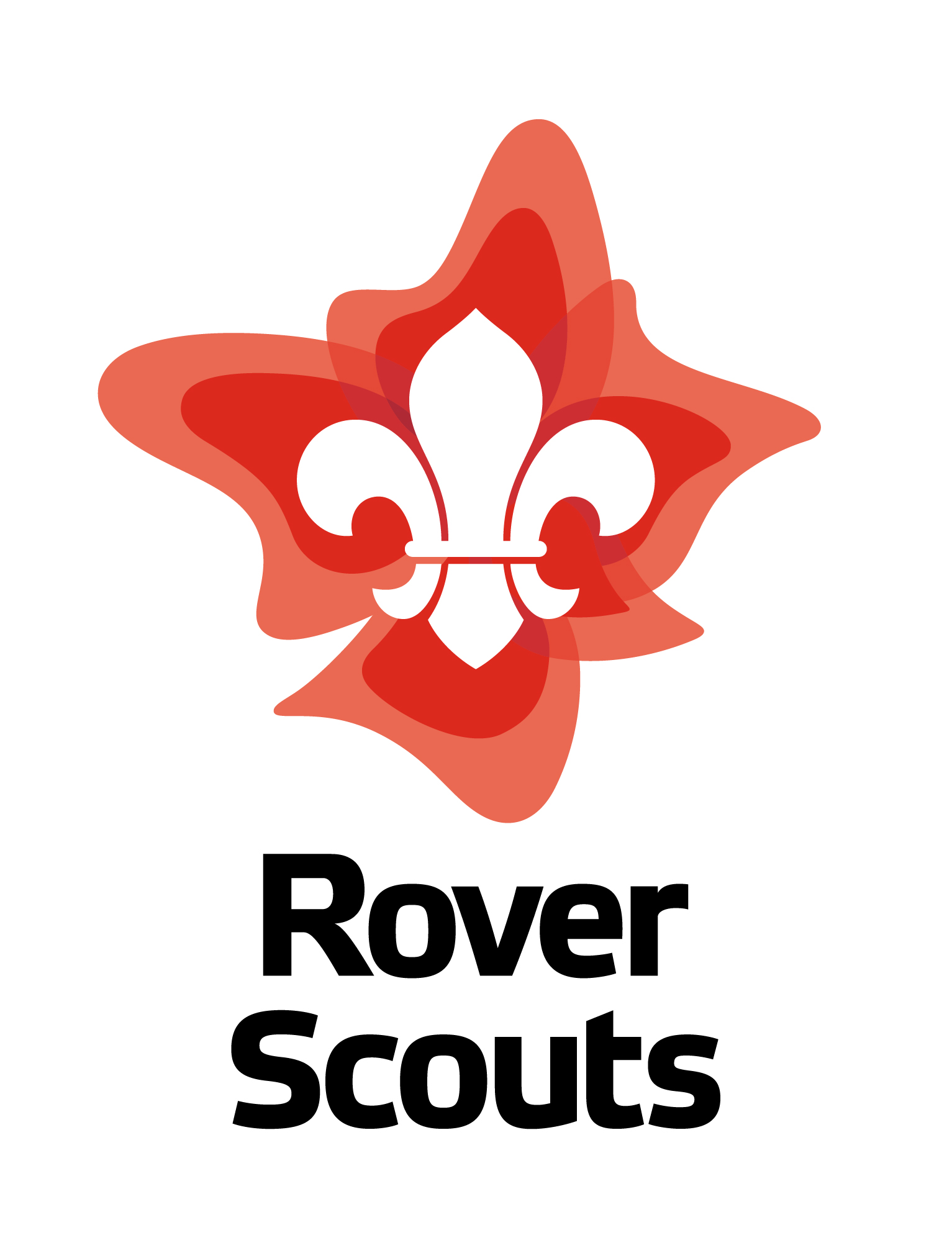 If you have any questions regarding this nomination form or the award, please contact these members of the NSWRC Executive in the following order: Vice Chairman – vice.chairman@nsw.rovers.com.auNSW State Rover Advisor – state.advisor@nsw.rovers.com.au NSW State Commissioner – Rovers – commissioner@nsw.rovers.com.auPlease remember this nomination is confidential. It should be submitted to either the NSWRC Vice Chairman or the NSW State Rover Advisor where appropriate. We ask that no one outside of those listed and yourself be informed of the contents of this nomination including the person nominated. *Role held may be as an office bearer at a Unit, Region, State or National level; as part of a major event; or as another form of service (consult the NSW Rover Council Vice Chairman if unsure)Other documentation to be submitted with this form:Nominee’s service record (available through ScoutLink) - This can be obtained by the NSW State Rover Adviser if required.Any references from Scouting or external refereesEvidence of relevant service given in rolesPhotosActivity formsEmailsPlease Note:Service to a section other than Rovers has no relevance to the Award. This service should not be used to support a nominationWhether the Rover has gained the BP Award or not has no relevance to the Award. Any Service being completed as a part of the BP Award should not be used to support a nominationConsult the State Commissioner – Rovers prior to submitting a nomination for a lay personAt least 5 years of service must be shown through this form for a Rover or at least 10 years for a Rover Advisor. Years may be shown concurrent (same year, multiple roles) or consecutive (one role per year) service.New South WalesNew South Wales Level 1, Quad 3102 Bennelong ParkwayP O Box 125HOMEBUSH BAY   NSW   2127LIDCOMBE  NSW  1825P O Box 125Phone: 02 9735 9000LIDCOMBE   NSW  1825Fax:     02 9735 9001Ph: 02 9735 9000 Fax:  02 9735 9001e-mail: vice.chairman@nsw.rovers.com.ay.aue-mail: info@nsw.scouts.com.auNOMINEE’S DETAILSNOMINEE’S DETAILSNOMINEE’S DETAILSNOMINEE’S DETAILSNOMINEE’S DETAILSNOMINEE’S DETAILSNOMINEE’S DETAILSNOMINEE’S DETAILSNOMINEE’S DETAILSNOMINEE’S DETAILSNOMINEE’S DETAILSUSE BLOCK LETTERS PLEASEUSE BLOCK LETTERS PLEASEUSE BLOCK LETTERS PLEASEUSE BLOCK LETTERS PLEASEUSE BLOCK LETTERS PLEASEUSE BLOCK LETTERS PLEASEUSE BLOCK LETTERS PLEASEUSE BLOCK LETTERS PLEASEUSE BLOCK LETTERS PLEASEUSE BLOCK LETTERS PLEASEUSE BLOCK LETTERS PLEASESCOUTING ROLEFAMILY NAMEMEMBERSHIP NO.GIVEN NAMESPREFERRED NAMEHOME PHONE (   ) MOBILE PHONE(   )(   )(   )(   )(   )(   )(   )E-MAILYEARROLE*OUTSTANDING SERVICE CONTRIBUTIONNOMINATED BYNOMINATED BYNOMINATED BYNOMINATED BYNOMINATED BYNAMEMOBILE(  )EMAIL